Regionalni Karierni sejem MojeDelo.com Novo Mesto 2018Ekipa zaposlitvenega portala MojeDelo.com že 13 let deluje na trgu dela in ponuja številne priložnosti za zaposlovanje. Brezposelnim želimo pomagati, da hitreje najdejo novo zaposlitev, podjetjem pa omogočiti neposreden stik z ustreznimi kandidati iz njihove okolice. Priložnosti bomo ustvarjali tudi v Novem mestu in sicer v četrtek, 19. april med 10.00 in 18.00 na Univerzi v Novem mestu (Na Loko 2, Novo mesto).Soustvarjali boste delovna mesta v vaši regiji in javnosti poslali močno sporočilo, da aktivno sodelujete pri reševanju problema lokalne nezaposlenosti. Poleg tega pa boste tudi vzpodbudili mobilnost strokovnjakov znotraj regije in preprečili njihovo izseljevanje v druge regije in tujino.Kaj Karierni sejem ponuja obiskovalcem ?Spoznavanje potencialnih delodajalcev. V enem dnevu lahko obiskovalci opravijo več zaposlitvenih razgovorov, kot bi jih sicer v enem letu, ter se izognejo pisanju prošenj in dolgim selekcijskim postopkom.Karierno svetovanje. Strokovnjaki na sejmu bodo svetovali, kako nastopiti na trgu dela in kako pripraviti dokumente (življenjepis, spremno pismo), da nas delodajalci vidi kot ustreznega kandidata.Karierna predavanja. Zgodbe uspešnih podjetnikov, ki predstavijo svojo pot do uspeha, in predavatelji z nasveti, kako uspešno poiskati zaposlitev, ki navdušujejo in motivirajo posameznike.Brezplačno psihometrično testiranje. Za karierni vzpon je potrebno konstantno nadgrajevati naše znanje in piliti veščine, zato sejem ponuja tudi kotiček, kjer lahko opravite psihometrično testiranje in z bolj objektivnega vidika pogledate svoje močne in šibke kompetence.Foto kotiček. Velikokrat se zgodi, da v življenjepis dodamo fotografijo, ki ni primerna. Obiskovalcem sejma bomo na samem dogodku omogočili brezplačno portretno fotografiranje. Fotografijo bo posnel profesionalni fotograf, mi pa vam jo bomo posredovali za poslovno komunikacijo.Regionalni Karierni sejem MojeDelo.com Novo mesto 2018.Četrtek, 19.04.2018 med 10.00 – 18.00, Univerza v Novem mestu (Na Loko 2, Novo mesto).Vstop in vse spremljevalne dejavnosti so brezplačne!Utrinki s kariernih sejmov: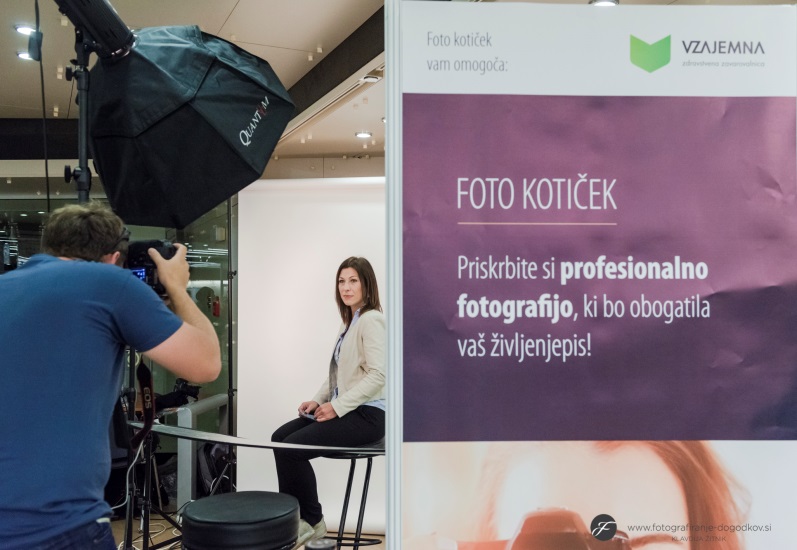 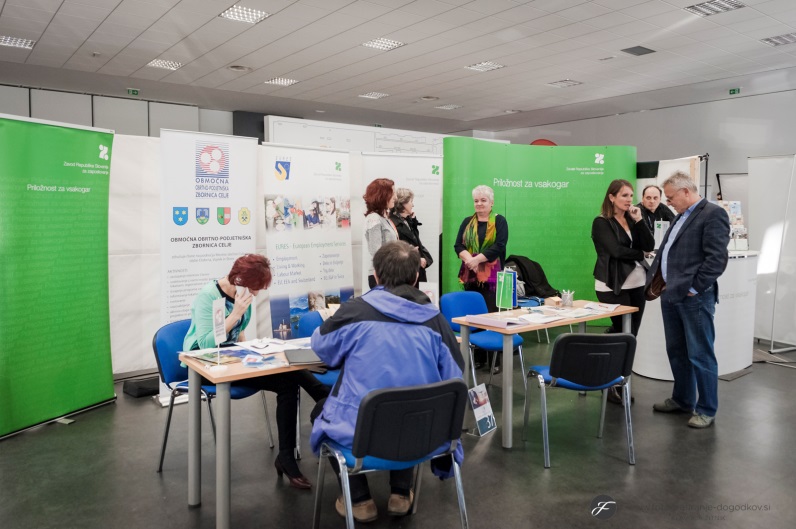 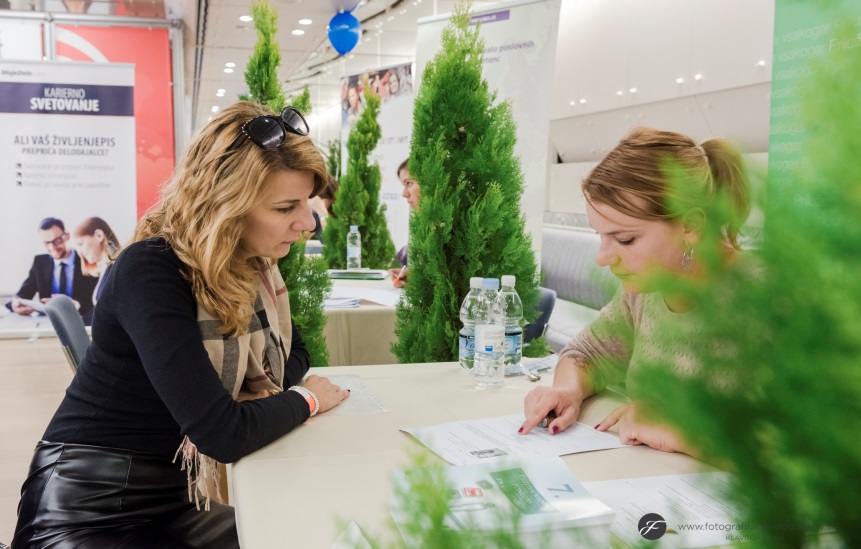 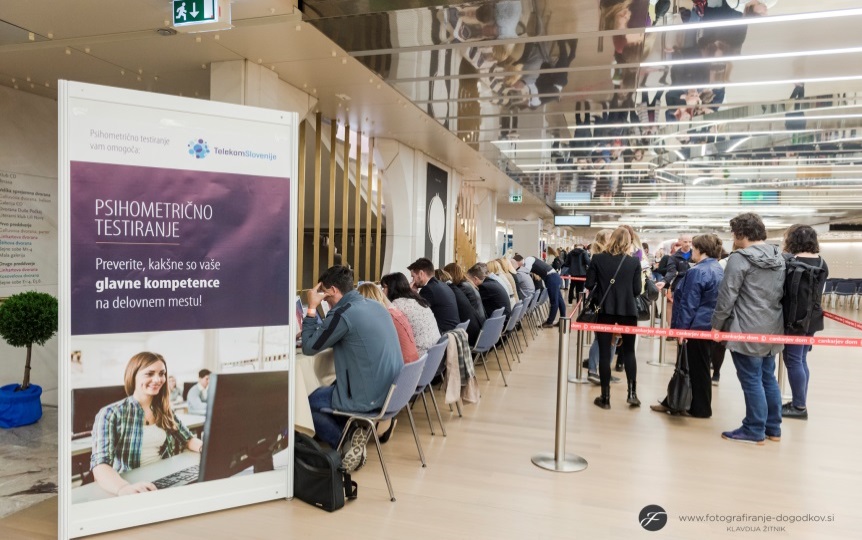 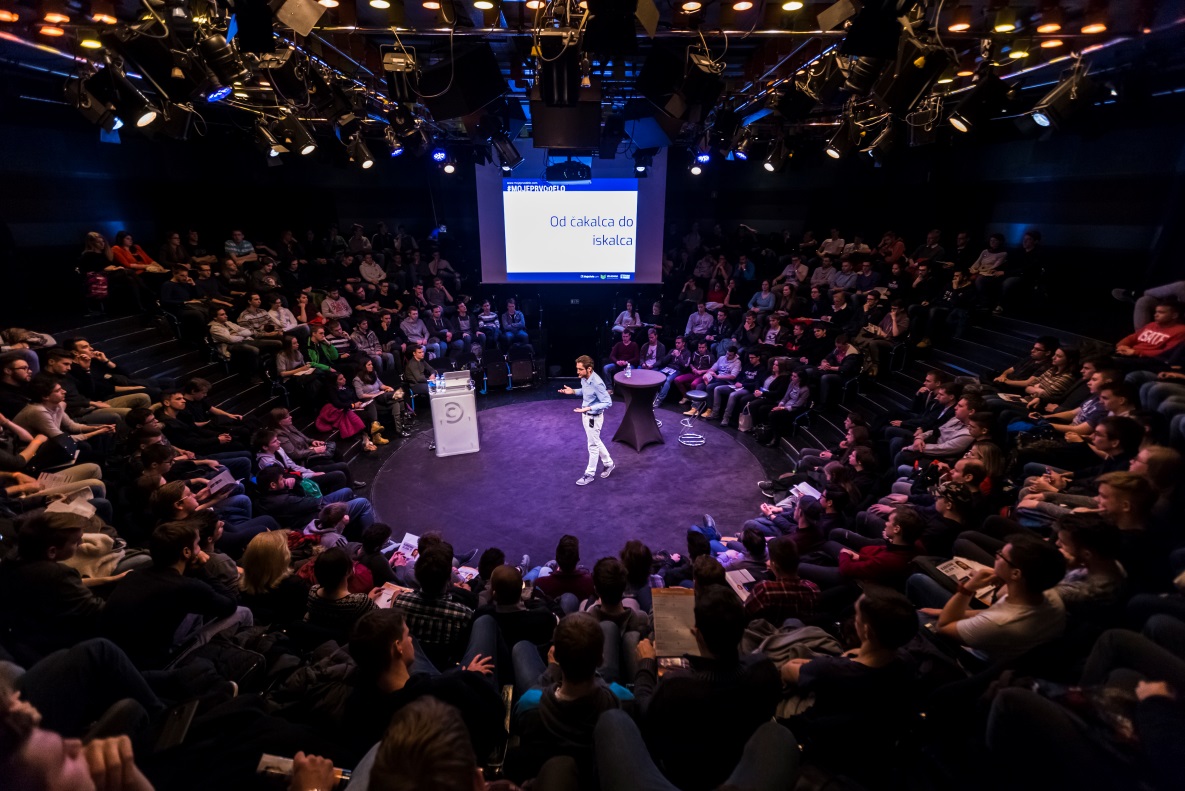 